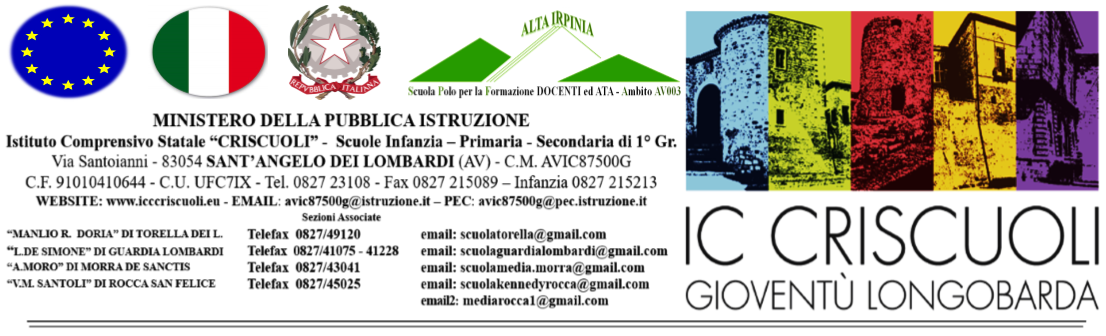   Scuola Primaria   Classe quinta            Scuola Secondaria     Classe Prima      Classe Seconda     Classe TerzaRELAZIONE FINALE DISCIPLINAREPRESENTAZIONE DELLA CLASSELa classe è composta da _________alunni (_______femmine e ________ maschi).Sono presenti / non sono presenti _______ alunni diversamente abili e _______alunni con DSA.Sono presenti / non sono presenti _______ alunni stranieri alfabetizzati / da alfabetizzareIn data__________è stato inserito l’alunno _________________________________ proveniente da _______________                  In data__________ l’alunno ____________________________________ si è trasferito ad altra scuola.SITUAZIONE DELLA CLASSEGli allievi hanno mostrato nei confronti della materia un atteggiamento: Molto positivo    positivo    abbastanza positivo    accettabile    talvolta negativoe una partecipazione: produttiva    attiva    generalmente attiva    accettabile     talvolta negativaLa  preparazione è:  soddisfacente    accettabile    globalmente eterogenea     complessivamente accettabile                   non ancora accettabile    __________________Si sono osservate lacune in merito a ______________________________________________L’autonomia di lavoro è: buona    accettabile     nel complesso accettabile     non ancora adeguataRAPPORTO CON L’INSEGNANTEIl rapporto con l’insegnante è stato: costruttivo    abbastanza costruttivo    buono    talvolta difficoltoso a causa di ……….…………………………………………………………………………………………………………….SVOLGIMENTO DELLA PROGRAMMAZIONEI contenuti delle unità sono stati tutti effettivamente svoltiNon sono stati svolti i seguenti contenuti:………………………………………………………………..        per i seguenti motivi ……………………………………………………………………………………………………………………………...OBIETTIVI CONSEGUITIGli obiettivi educativi generali sono stati: pienamente acquisiti     acquisiti     sufficientemente acquisiti     non ancora acquisitiRispetto alla situazione di partenza ed alla sua evoluzione nel corso dell’anno, la classe: è complessivamente migliorata                    è rimasta stabile                                                                                        è peggiorata per i seguenti motivi…………………………………………………………………………………………   ……………………………………………………………………………………………………………………………………Gli obiettivi generali della disciplina sono stati perseguiti giungendo a risultati complessivamente: molto positivi     positivi    abbastanza positiviIn relazione ai diversi livelli di partenza e alle capacità individuali, i traguardi di competenza sono stati raggiunti in modo:DIFFICOLTA’  PREVALENTI  INCONTRATE  DAGLI  ALUNNI Memorizzazione         comprensione consegne         studio a casa         organizzazione                                     esecuzione dei compiti         concentrazione in classe          ……………………………………Per gli allievi che hanno mostrato carenze di base di un certo rilievo, sono state operate azioni di stimolo e attuati interventi di recupero personalizzato.Per i seguenti alunni sono stati proposti obiettivi più limitati:………………………………………………………………………………………………………………………………………………………………………………………………………………………………………………………………………………………………………………I seguenti alunni non hanno raggiunto gli obiettivi prefissati:(*) Legenda:ritmi di apprendimento lentigravi lacune di basesituazione personale di disagiosvantaggio socio-culturalescarsa motivazione allo studio e/o impegnodifficoltà di relazione con coetanei e/o adultibassa autostima e scarsa fiducia in se stessodifficoltà di concentrazione e/o memorizzazione e/o organizzazione del lavoroINTERVENTI DI SOSTEGNOCi si è avvalsi della collaborazione  Dell’insegnante di sostegno       dell’educatore comunale        del personale assistenziale                                       per i seguenti alunni:………………………………………………………………Il lavoro è stato svolto prevalentemente in classe         a piccoli gruppi        ………………………………………………….METODOLOGIA E STRUMENTIPer i presupposti metodologici e gli strumenti utilizzati ci si è attenuti a quanto stabilito nel piano di lavoro annuale.RISORSE UTILIZZATE  Risorse della scuola:  sono stati utilizzati i laboratori e i locali attrezzati disponibili e accessibili.  Risorse esterne: Ci si è avvalsi dell’intervento e dell’apporto di esperti esterni per l’attuazione dei progetti. In particolare ………………………………………………………………………………………………………………….SITUAZIONE DISCIPLINARE Non è stato necessario ricorrere a provvedimenti disciplinari rilevanti. Il comportamento è andato progressivamente evolvendosi verso un maggior grado di maturità e responsabilità, tranne per gli alunni ………………………………………………………………… Episodicamente e in via del tutto eccezionale si è fatto uso di annotazioni di richiamo personale. E’stato necessario convocare alcune famiglie per problemi disciplinari. Sono stati presi provvedimenti disciplinari del consiglio di classe per i seguenti alunni: ………………………………………………………………………………………………………………………………………RAPPORTI CON LE FAMIGLIEI genitori degli allievi sono stati contattati attraverso le consuete modalità dei colloqui individuali e generali; in particolare, la partecipazione della famiglia ai colloqui è stata: frequente, di quasi tutti gli alunni        frequente, ma solo di alcuni alunni                                                                       generalmente solo ai colloqui pomeridiani        saltuaria         scarsa         solo se sollecitataProblematiche particolari nella comunicazione con le famiglie:………………………………………………………………………………………………………………………………………………………………………………………………………………………………………………………………………………………….VERIFICA E VALUTAZIONELe verifiche sono state sistematiche e coerenti, collocate al termine di ogni unità di lavoro e adeguate a quanto proposto. Sono state attuate con modalità diverse, così da rilevare i livelli di competenza relativi alle abilità da attivare, sotto forma di: prove orali      scritte        pratiche         ………………………………La valutazione è stata espressa in modo chiaro e univoco, utilizzando i criteri di valutazione disciplinari concordati collegialmente.La valutazione intesa in senso formativo è stata effettuata in relazione all’acquisizione da parte degli alunni degli obiettivi programmati, tenendo conto dei progressi compiuti rispetto alla situazione di partenza, anche in relazione all’ambiente socio-culturale di provenienza, dei ritmi di apprendimento, dei progressi fatti, dell’interesse e dell’impegno dimostrati sia in presenza che in DAD.Si è registrata l’evoluzione dai livelli di partenza ai risultati finali, considerando i dati informativi delle verifiche e i risultati delle osservazioni sistematiche, inoltre, la valutazione non ha riguardato i singoli apprendimenti in termini di conoscenze, abilità e competenze, ma piuttosto i processi di apprendimento e di costruzione di identità personale, di acquisizione degli strumenti culturali e di maturazione di coscienza civile. Con l’autovalutazione gli alunni si sono resi consapevoli degli obiettivi da raggiungere imparando a prendere coscienza di quanto acquisito e di eventuali carenze. ATTIVITA’ INTEGRATIVEVisite guidate, viaggi d’istruzione e altre esperienze (Teatro, cinema ecc.)OSSERVAZIONI FINALI………………………………………………………………………………………………………………………………………………………………………………………………………………………………………………………………………………………………………………………………………………………………………………………………………………………………………………………………N.B. Per le classi terze della scuola Secondaria I grado, allegare il  programma con i contenuti svolti.Sant’Angelo dei Lombardi, ……………………….Firma del Docente_____________________________Anno scolasticoClasseDocenteMateriaFASCE DI LIVELLOVOTOALUNNIA – Avanzato / Ottimale  Lo studente svolge compiti e problemi complessi anche in situazioni non note, mostrando padronanza nell’uso delle conoscenze e delle abilità. Sa proporre e sostenere le proprie opinioni e assumere autonomamente decisioni consapevoli. 9/10B - Intermedio / Soddisfacente Lo studente svolge compiti e risolve problemi complessi in situazioni note, compie scelte consapevoli, mostrando di saper utilizzare le conoscenze e le abilità acquisite. 8C - Base / Adeguato Lo studente svolge compiti semplici in situazioni note, mostrando di possedere conoscenze ed abilità essenziali e di saper applicare regole e procedure fondamentali. 7D - Iniziale / Accettabile / ModestoLo studente svolge compiti semplici in situazioni note, mostrando di possedere conoscenze ed abilità essenziali e di saper applicare regole e procedure fondamentali solo se guidato. 6/5CASI PARTICOLARI: alunni con conoscenze ed abilità carenti; metodo di lavoro da acquisire Cognome e nomeMotivazioni*LuogoOsservazioni  / ContenutiESPLICITAZIONE DELLE ATTIVITA’ SVOLTE  IN RAPPORTO ALLE COMPETENZE CHIAVEESPLICITAZIONE DELLE ATTIVITA’ SVOLTE  IN RAPPORTO ALLE COMPETENZE CHIAVE        COMPETENZE CHIAVE DI RIFERIMENTOATTIVITA’, PROGETTI ED ESPERIENZE SIGNIFICATIVE PER IL RAGGIUNGIMENTO DELLE COMPETENZE CURRICOLARI IN RELAZIONE ALLE COMPETENZE CHIAVEIn relazione  alle competenze in chiave europea, all’interno delle suddette unità di apprendimento disciplinari/multidisciplinari sono state svolte le seguenti attività (compiti significativi e/o autentici. progetti, laboratori…)Individuare la competenza presa a riferimento descriverli sommariamente ALL’INTERNO DELLE CASELLE SOTTOSTANTI 1. COMUNICAZIONE NELLA MADRELINGUA 2. COMUNICAZIONE NELLE LINGUE STRANIERE 3. COMPETENZE DI BASE IN MATEMATICA, SCIENZE E  TECNOLOGIA 4. COMPETENZA DIGITALE  5. IMPARARE A IMPARARE 6. COMPETENZE SOCIALI E CIVICHE 7. SPIRITO DI INIZIATIVA E INTRAPRENDENZA 8. CONSAPEVOLEZZA ED ESPRESSIONE CULTURALE 